Agenda #11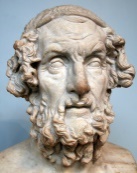 December 18th – January 3rd     
Humanities (3) Mr. HaflinA Look Ahead: B BlockMondayDecember 18Day 1ClassworkPeer Editing first Two Paragraphs (Checklist and Notes)Working on DP #2Homework  Please type DP #2 for tomorrow on Google Classroom (no print)TuesdayDecember 19Day 2ClassworkReview Conclusion Requirements Model RFSBlacklisted WordsEditing and Conclusion WorkHomework  Please PRINT a complete draft of your essay for tomorrow’s classWednesdayDecember 20Day 3ClassworkFinal Essay WorkshopDP #2 and ConclusionCircling Blacklisted WordsEdits and BLWHomework  Essay #6 due tomorrow on Google Classroom and Turnitin.comAll prewriting will be collected!ThursdayDecember 21Day 4ClassworkWomen in Mythology Essay due Turnitin/Google Classroom CheckCollecting Rough Drafts and Peer editing sheetsHomer’s Odyssey Background Information—PowerPoint Pass out packets Start reading Books 1-4Homework  Please finish reading Books 1-2 and answer questions 1, 2, 3, and 6 with line citations!FridayDecember 22Day 5ClassworkCollecting Mythology and YouCollect and Review Homework QuestionsReading Books 3 and 4Character Review ChartStart reading Book 5, if timeHomework  Please finish reading Book 5 and answer questions 1, 2, and 5 with line citations!MondayJanuary 2Day 6No Class TodaySame HW as Day 5TuesdayJanuary 3Day 7ClassworkBreak RecapTurning back remaining quizzes/essaysReview Book 5Questioning Odysseus thus farReading Book 6Homework  Please finish reading Books 6-8 and answer questions 3, 6, 7, and 9 with line citations!Have a great break!